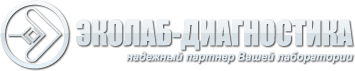 Закрытое акционерное общество «ЭКОлаб-Диагностика»142530, РФ, Московская область, г. Электрогорск, ул. Свердлова, д.11.ИНН 5035035444/КПП 503501001Тел/факс: (495) 980-08-59, (49643) 3-33-42ПРАЙС   ООО «Институт гриппа» (ППДП)ООО Институт гриппа (ППДП)ООО Институт гриппа (ППДП)ООО Институт гриппа (ППДП)Диагностикум гриппозный и парагриппозный (РТГА) Гриппа А (Н0N1)1 400,00 руб.млДиагностикум гриппозный и парагриппозный (РТГА) Гриппа А (Н1N1)pdm092 655,00 руб.млДиагностикум гриппозный и парагрипозный (РТГА) Гриппа А (Н2N2)1 400,00 руб.млДиагностикум гриппозный и парагрипозный (РТГА) Гриппа А (Н5N1)1 400,00 руб.млДиагностикум гриппозный и парагриппозный (РТГА) Гриппа А (Н3N2)А//Switzerland/ГК/4 720,00 руб.млДиагностикум гриппозный и парагриппозный (РТГА) Гриппа А (Н7N9) штамм А/Шанхай/2/20133 540,00 руб.млДиагностикум гриппозный и парагриппозный (РТГА) Гриппа В (Санкт-Петербург)
(Викторианская линия)2 500,00 руб.млДиагностикум гриппозный и парагриппозный (РТГА) Гриппа В (Висконсин)
штамм В/Висконсин/1/2010 (Ямагатская линия)4 720,00 руб.млДиагностикум гриппозный и парагриппозный (РТГА) Парагриппа 1 типа1 400,00 руб.млДиагностикум гриппозный и парагриппозный (РТГА) Парагриппа 2 типа1 400,00 руб.млДиагностикум гриппозный и парагриппозный (РТГА) Парагриппа 3 типа1 400,00 руб.млСыворотки диагностические для идентификации вирусов Грипп B/Брисбен/60/08 (Викторианская линия)3 540,00 руб.млСыворотки диагностические для идентификации вирусов грипп  В/Массачусетс/2/12 (Ямагатская линия)5 015,00 руб.млСыворотки диагностические для идентификации вирусов Грипп А (H0N1)2 212,50 руб.млpdm09Сыворотки диагностические для идентификации вирусов Грипп А (H1N1)2 800,00 руб.млСыворотки диагностические для идентификации вирусов Грипп А (H2N2)2 212,50 руб.млСыворотки диагностические для идентификации вирусов Грипп А (H3N2) штамм А/Switzerland/ГК/154 867,50 руб.млСыворотки диагностические для идентификации вирусов  Грипп А (H5N1)2 212,50 руб.млФлуоресцирующие  иммуноглобулины для ранней дифференциальной диагностики Гриппа А H1-N1 pdm 099 882,50 руб.млИммуноглобулин диагностический флуоресцирующие Герпетические  тип 1 сух (ИФ-Герпес)8 407,50 руб.млИммуноглобулин диагностический флуоресцирующие Герпетические  тип 2 сух (ИФ-Герпес)8 407,50 руб.млИммуноглобулин диагностический флуоресцирующий Гриппа А9 882,50 руб.млИммуноглобулин диагностический флуоресцирующий Гриппа А (H3-N2)9 882,50 руб.млИммуноглобулин диагностический флуоресцирующий Парагриппа 1 типа9 882,50 руб.млИммуноглобулин диагностический флуоресцирующий Парагриппа 2 типа9 882,50 руб.млИммуноглобулин диагностический флуоресцирующий Парагриппа 3 типа9 882,50 руб.млИммуноглобулин диагностический флуоресцирующий РС-вирусов9 882,50 руб.млИммуноглобулин диагностический  аденовирусныйантигексоновый сухой (ИДФАГ)9 882,50 руб.млИммуноглобулин диагностический флуоресцирующий Гриппа В9 882,50 руб.мл